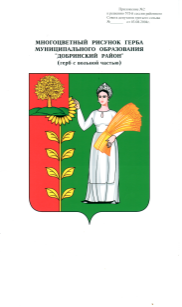 П О С Т А Н О В Л Е Н И ЕАДМИНИСТРАЦИИ СЕЛЬСКОГО ПОСЕЛЕНИЯ ДОБРИНСКИЙ СЕЛЬСОВЕТ ДОБРИНСКОГО МУНИЦИПАЛЬНОГО РАЙОНАЛИПЕЦКОЙ ОБЛАСТИ09.01.2023г.                                    п. Добринка         	                       № 2Об утверждении муниципального задания на оказание муниципальных услуг на  2023 год и плановый период 2024 и 2025 годы   МБУ «Добринское»      В соответствии с постановлением администрации сельского поселения Добринский сельсовет Добринского муниципального района Липецкой области Российской Федерации  «Об утверждении Положения «О порядке формирования муниципального задания в отношении муниципальных бюджетных учреждений сельского поселения и финансового обеспечения выполнения муниципального задания» №27 от 01.03.2022г., администрация сельского поселения Добринский сельсоветПОСТАНОВЛЯЕТ:1. Утвердить муниципальные задания на оказание муниципальных услуг по МБУ «Добринское»  (прилагаются).2. Настоящее постановление вступает в силу со дня его обнародования и распространяется на правоотношения с 01.01.2023г. 3. Контроль за настоящим постановлением оставляю за собой.Глава администрации                                                                      Н.В.Чижов                                         УТВЕРЖДАЮ              РуководительАдминистрация сельского поселения Добринский                                                                                                     сельсовет Добринского муниципального района                                                                                                 Липецкой области Российской Федерации_________                     (наименование органа, осуществляющего функции              и полномочия учредителя, муниципального учреждения)              Глава администрации _____________ _Н.В. Чижов                     (должность)         (подпись)   (расшифровка подписи)              "__" _________________ 20__ года Часть I. Сведения об оказываемых муниципальных услугах                              Раздел _________3. Показатели, характеризующие объем и (или) качество муниципальной услуги:3.1. Показатели, характеризующие качество муниципальной услуги :3.2. Показатели, характеризующие объем муниципальной услуги:4.  Нормативные  правовые  акты, устанавливающие размер платы (цену, тариф)либо порядок ее (его) установления:5. Порядок оказания муниципальной услуги5.1. Нормативные правовые акты, регулирующие порядок оказания муниципальнойуслуги ____________________________________________________________________            (наименование, номер и дата нормативного правового акта)5.2.   Порядок   информирования  потенциальных  потребителей  муниципальнойуслуги:	               Часть II. Сведения о выполняемых работах                              Раздел 11. Наименование работы    	Уборка территории и аналогичная деятельность       	2. Категории потребителей работы    Общество в целом			3. Показатели, характеризующие объем и (или) качество работы:3.1. Показатели, характеризующие качество работы :3.2. Показатели, характеризующие объем работы:4.  Нормативные  правовые  акты, устанавливающие размер платы (цену, тариф)либо порядок ее (его) установления:                             Раздел 21. Наименование работы    	Выполнение работ в области использования автомобильных дорог	2. Категории потребителей работы    Общество в целом			3. Показатели, характеризующие объем и (или) качество работы:3.1. Показатели, характеризующие качество работы :3.2. Показатели, характеризующие объем работы:4.  Нормативные  правовые  акты, устанавливающие размер платы (цену, тариф)либо порядок ее (его) установления:                             Раздел 31. Наименование работы    	Организация и содержание мест захоронения (кладбищ)2. Категории потребителей работы    Общество в целом			3. Показатели, характеризующие объем и (или) качество работы:3.1. Показатели, характеризующие качество работы :3.2. Показатели, характеризующие объем работы:4.  Нормативные  правовые  акты, устанавливающие размер платы (цену, тариф)либо порядок ее (его) установления:                             Раздел 41. Наименование работы    	Содержание (эксплуатация)имущества, находящегося в государственной (муниципальной) собственности2. Категории потребителей работы    Общество в целом			3. Показатели, характеризующие объем и (или) качество работы:3.1. Показатели, характеризующие качество работы :3.2. Показатели, характеризующие объем работы:4.  Нормативные  правовые  акты, устанавливающие размер платы (цену, тариф)либо порядок ее (его) установления:          Часть III. Прочие сведения о муниципальном задании 3. Порядок контроля за выполнением муниципального задания________________________________        Часть I. Сведения об оказываемых муниципальных услугах <3>                             Раздел _________3.  Сведения  о фактическом достижении показателей, характеризующих объем и(или) качество муниципальной услуги3.1.   Сведения   о  фактическом  достижении  показателей,  характеризующихкачество муниципальной услуги3.2.  Сведения  о фактическом достижении показателей, характеризующих объеммуниципальной услуги               Часть II. Сведения о выполняемых работах <3>                             Раздел _________3.  Сведения  о фактическом достижении показателей, характеризующих объем и(или) качество работы3.1.   Сведения   о  фактическом  достижении  показателей,  характеризующихкачество работы3.2.  Сведения  о фактическом достижении показателей, характеризующих объемработыКодыМУНИЦИПАЛЬНОЕ ЗАДАНИЕ N 1Форма по ОКУД0506001на 2023 год и на плановый период 2024 и 2025 годовна 2023 год и на плановый период 2024 и 2025 годовДата начала действия01.01.2023Дата окончания действия 31.12.2023Наименование  муниципального учреждения (обособленного подразделения)Муниципальное бюджетное учреждение  «Добринское»Виды деятельности  муниципального учреждения (обособленного подразделения)Деятельность по очистке и уборке прочаяпо ОКВЭД81,29по ОКВЭДпо ОКВЭД(указываются виды деятельности муниципального учреждения, по которым ему утверждается муниципальное задание)1. Наименование муниципальной услугиУборка территории и аналогичная деятельностьКод по базовому (отраслевому) перечню или региональному перечню150051300301302283331012. Категории потребителей муниципальной услугиОбщество в целом2. Категории потребителей муниципальной услугиУникальный номер реестровой записиПоказатель, характеризующий содержание муниципальной услугиПоказатель, характеризующий содержание муниципальной услугиПоказатель, характеризующий содержание муниципальной услугиПоказатель, характеризующий условия (формы) оказания муниципальной услугиПоказатель, характеризующий условия (формы) оказания муниципальной услугиПоказатель качества муниципальной услугиПоказатель качества муниципальной услугиПоказатель качества муниципальной услугиЗначение показателя качества муниципальной услугиЗначение показателя качества муниципальной услугиЗначение показателя качества муниципальной услугиДопустимые (возможные) отклонения от установленных показателей качества муниципальной услуги Допустимые (возможные) отклонения от установленных показателей качества муниципальной услуги Уникальный номер реестровой записинаименование показателя наименование показателя наименование показателя наименование показателя наименование показателя наименование показателя Единица измеренияЕдиница измерения2023 год (очередной финансовый год)2024 год(1-й год планового периода)2025 год(2-й год планового периода)в процентахв абсолютных величинахУникальный номер реестровой записинаименование показателя наименование показателя наименование показателя наименование показателя наименование показателя наименование показателя наименование код по ОКЕИ 2023 год (очередной финансовый год)2024 год(1-й год планового периода)2025 год(2-й год планового периода)в процентахв абсолютных величинах1234567891011121314812910.Р51.1.01030001001Содержание в чистоте территории сельского поселения Добринский сельсоветРегулярно в течении года, согласно графикаВыполнение перечня работ по текущему содержанию и уборке территории%744100100100812910.Р51.1.01030001001Содержание в чистоте территории сельского поселения Добринский сельсоветРегулярно в течении года, согласно графикаСоблюдение сроков выполнения работ%744100100100Уникальный номер реестровой записиПоказатель, характеризующий содержание муниципальной услугиПоказатель, характеризующий содержание муниципальной услугиПоказатель, характеризующий содержание муниципальной услугиПоказатель, характеризующий условия (формы) оказания муниципальной услугиПоказатель, характеризующий условия (формы) оказания муниципальной услугиПоказатель объема муниципальной услугиПоказатель объема муниципальной услугиПоказатель объема муниципальной услугиЗначение показателя объема муниципальной услугиЗначение показателя объема муниципальной услугиЗначение показателя объема муниципальной услугиРазмер платы (цена, тариф) <8>Размер платы (цена, тариф) <8>Размер платы (цена, тариф) <8>Допустимые (возможные) отклонения от установленных показателей объема муниципальной услуги Допустимые (возможные) отклонения от установленных показателей объема муниципальной услуги Уникальный номер реестровой записинаименование показателя наименование показателя наименование показателя наименование показателя наименование показателя наименование показателя Единица измеренияЕдиница измерения2023 год (очередной финансовый год)2024 год(1-й год планового периода)2025 год(2-й год планового периода)2023 год (очередной финансовый год)2024 год(1-й год планового периода)2025 год(2-й год планового периода)в процентахв абсолютных величинахУникальный номер реестровой записинаименование показателя наименование показателя наименование показателя наименование показателя наименование показателя наименование показателя наименование код по ОКЕИ 2023 год (очередной финансовый год)2024 год(1-й год планового периода)2025 год(2-й год планового периода)2023 год (очередной финансовый год)2024 год(1-й год планового периода)2025 год(2-й год планового периода)в процентахв абсолютных величинах1234567891011121314151617812910.Р51.1.01030001001Содержание в чистоте территории сельского поселения Добринский сельсоветРегулярно в течении года, согласно графикаПлощадь объектов благоустройства, в том числе тротуаров, пешеходных зон, парков, детских и спортивных площадок и других общественных территорийКв.м.055162414162414162414812910.Р51.1.01030001001Содержание в чистоте территории сельского поселения Добринский сельсоветРегулярно в течении года, согласно графикаКоличество площадок ТКОШт.796217217217812910.Р51.1.01030001001Содержание в чистоте территории сельского поселения Добринский сельсоветРегулярно в течении года, согласно графикаКоличество остановочных площадок Шт.796272727812910.Р51.1.01030001001Содержание в чистоте территории сельского поселения Добринский сельсоветРегулярно в течении года, согласно графикаОбьем мусора  несанкционированных свалокКуб.м..113710071007100812910.Р51.1.01030001001Содержание в чистоте территории сельского поселения Добринский сельсоветРегулярно в течении года, согласно графикаКоличество колодцев ливневой канализацииШт.796242424812910.Р51.1.01030001001Содержание в чистоте территории сельского поселения Добринский сельсоветРегулярно в течении года, согласно графикаКоличество водоотводных (водопропускных) труб для дождевых и таловых водШт.796191919812910.Р51.1.01030001001Содержание в чистоте территории сельского поселения Добринский сельсоветРегулярно в течении года, согласно графикаПротяженность водоотводных канав(траншей)  для дождевых и таловых водПог. м018280028002800812910.Р51.1.01030001001Содержание в чистоте территории сельского поселения Добринский сельсоветРегулярно в течении года, согласно графикаПлощадь обрабатываемой территории от клещейГа.05910,110,110,1Нормативный правовой актНормативный правовой актНормативный правовой актНормативный правовой актНормативный правовой актвидпринявший органдатаномернаименованиеСпособ информированияСостав размещаемой информацииЧастота обновления информации123                                                                                                                                                                                                               Код по региональному перечню28003031400600228002101Уникальный номер реестровой записиПоказатель, характеризующий содержание работыПоказатель, характеризующий содержание работыПоказатель, характеризующий содержание работыПоказатель, характеризующий условия (формы) выполнения работыПоказатель, характеризующий условия (формы) выполнения работыПоказатель качества работыПоказатель качества работыПоказатель качества работыЗначение показателя качества работыЗначение показателя качества работыЗначение показателя качества работыДопустимые (возможные) отклонения от установленных показателей качества работы Допустимые (возможные) отклонения от установленных показателей качества работы Уникальный номер реестровой записинаименование показателя наименование показателя наименование показателя наименование показателя наименование показателя наименование показателя Единица измеренияЕдиница измерения2023 год(очередной финансовый год)2024 год(1-й год планового периода)2025 год(2-й год планового периода)в процентахв абсолютных величинахУникальный номер реестровой записинаименование показателя наименование показателя наименование показателя наименование показателя наименование показателя наименование код по ОКЕИ 2023 год(очередной финансовый год)2024 год(1-й год планового периода)2025 год(2-й год планового периода)в процентахв абсолютных величинах12345678910111213148130010.Р.51.0.02070001000Организация благоустройства и озелененияРегулярно в течении года, согласно графикаВыполнение работ по благоустройству и озеленению территории%7441001001008130010.Р.51.0.02070001000Организация благоустройства и озелененияРегулярно в течении года, согласно графикаСоблюдение сроков выполнения работ%744100100100Уникальный номер реестровой записиПоказатель, характеризующий содержание работыПоказатель, характеризующий содержание работыПоказатель, характеризующий содержание работыПоказатель, характеризующий условия (формы) выполнения работыПоказатель, характеризующий условия (формы) выполнения работыПоказатель объема работыПоказатель объема работыПоказатель объема работыЗначение показателя объема работыЗначение показателя объема работыЗначение показателя объема работыРазмер платы (цена, тариф) Размер платы (цена, тариф) Размер платы (цена, тариф) Допустимые (возможные) отклонения от установленных показателей объема работы Допустимые (возможные) отклонения от установленных показателей объема работы Уникальный номер реестровой записинаименование показателя наименование показателя наименование показателя наименование показателянаименование показателя наименование показателя Единица измеренияЕдиница измерения2023 год(очередной финансовый год)2024 год(1-й год планового периода)2025 год(2-й год планового периода)2023 год(очередной финансовый год)2024 год(1-й год планового периода)2025 год(2-й год планового периода)в процентахв абсолютных величинахУникальный номер реестровой записинаименование показателя наименование показателя наименование показателя наименование показателянаименование показателя наименование показателя наименование код по ОКЕИ 2023 год(очередной финансовый год)2024 год(1-й год планового периода)2025 год(2-й год планового периода)2023 год(очередной финансовый год)2024 год(1-й год планового периода)2025 год(2-й год планового периода)в процентахв абсолютных величинах1234567891011121314151617813010.Р.51.0.02070001000Организация благоустройства и озелененияРегулярно в течении года, согласно графикаПлощадь газонов и других окашиваемых территорийКв.м.055104987104987104987813010.Р.51.0.02070001000Организация благоустройства и озелененияРегулярно в течении года, согласно графикаКоличество деревьев(в т.ч. аварийных)подлежащих опиловки и кронированиюШт.796969696813010.Р.51.0.02070001000Организация благоустройства и озелененияРегулярно в течении года, согласно графикаПлощадь цветочных клумбКв.м.055160016001600813010.Р.51.0.02070001000Организация благоустройства и озелененияРегулярно в течении года, согласно графикаПротяженность живых изгородей из кустарникаПог. м.018780780780813010.Р.51.0.02070001000Организация благоустройства и озелененияРегулярно в течении года, согласно графикаПлощадь территорий заросших кустарниковКв.м055500050005000813010.Р.51.0.02070001000Организация благоустройства и озелененияРегулярно в течении года, согласно графикаКоличество элементов благоустройства (МАФов, скамеек, урн, контейнеров для ТКО, ограждений детского игрового и спортивного оборудования, расположенного на площадках , остановочных павильонов, других элементов общественных территорийШт.796562562562Нормативный правовой актНормативный правовой актНормативный правовой актНормативный правовой актНормативный правовой актвидпринявший органдатаномернаименование12345                                                                                                                                                                                                               Код по региональному перечню15006130300000028002101Уникальный номер реестровой записиПоказатель, характеризующий содержание работыПоказатель, характеризующий содержание работыПоказатель, характеризующий содержание работыПоказатель, характеризующий условия (формы) выполнения работыПоказатель, характеризующий условия (формы) выполнения работыПоказатель качества работыПоказатель качества работыПоказатель качества работыЗначение показателя качества работыЗначение показателя качества работыЗначение показателя качества работыДопустимые (возможные) отклонения от установленных показателей качества работы Допустимые (возможные) отклонения от установленных показателей качества работы Уникальный номер реестровой записинаименование показателя наименование показателя наименование показателя наименование показателя наименование показателя наименование показателя Единица измеренияЕдиница измерения2023 год(очередной финансовый год)2024 год(1-й год планового периода)2025 год(2-й год планового периода)в процентахв абсолютных величинахУникальный номер реестровой записинаименование показателя наименование показателя наименование показателя наименование показателя наименование показателя наименование код по ОКЕИ 2023 год(очередной финансовый год)2024 год(1-й год планового периода)2025 год(2-й год планового периода)в процентахв абсолютных величинах1234567891011121314522122.Р.51.1.01040001000Содержание автомобильных дорог сельского поселения Добринский сельсоветРегулярно в течении года, согласно графикаВыполнение необходимого перечня работ по содержанию автомобильных дорог сельского поселения%744100100100522122.Р.51.1.01040001000Содержание автомобильных дорог сельского поселения Добринский сельсоветРегулярно в течении года, согласно графикаСоблюдение сроков выполнения работ%744100100100Уникальный номер реестровой записиПоказатель, характеризующий содержание работыПоказатель, характеризующий содержание работыПоказатель, характеризующий содержание работыПоказатель, характеризующий условия (формы) выполнения работыПоказатель, характеризующий условия (формы) выполнения работыПоказатель объема работыПоказатель объема работыПоказатель объема работыЗначение показателя объема работыЗначение показателя объема работыЗначение показателя объема работыРазмер платы (цена, тариф) Размер платы (цена, тариф) Размер платы (цена, тариф) Допустимые (возможные) отклонения от установленных показателей объема работы Допустимые (возможные) отклонения от установленных показателей объема работы Уникальный номер реестровой записинаименование показателя наименование показателя наименование показателя наименование показателянаименование показателя наименование показателя Единица измеренияЕдиница измерения2023 год(очередной финансовый год)2024 год(1-й год планового периода)2025 год(2-й год планового периода)2023 год(очередной финансовый год)2024 год(1-й год планового периода)2025 год(2-й год планового периода)в процентахв абсолютных величинахУникальный номер реестровой записинаименование показателя наименование показателя наименование показателя наименование показателянаименование показателя наименование показателя наименование код по ОКЕИ 2023 год(очередной финансовый год)2024 год(1-й год планового периода)2025 год(2-й год планового периода)2023 год(очередной финансовый год)2024 год(1-й год планового периода)2025 год(2-й год планового периода)в процентахв абсолютных величинах1234567891011121314151617522122.Р.51.1.01040001000Содержание автомобильных дорог сельского поселения Добринский сельсоветРегулярно в течении года, согласно графикаПротяженность автомобильных дорогКм.103103103103522122.Р.51.1.01040001000Содержание автомобильных дорог сельского поселения Добринский сельсоветРегулярно в течении года, согласно графикаКоличество сооружений в составе автомобильных дорог(пешеходных переходов)Шт.796151515Нормативный правовой актНормативный правовой актНормативный правовой актНормативный правовой актНормативный правовой актвидпринявший органдатаномернаименование12345                                                                                                                                                                                                                  Код по региональному перечню28010102000000030007101Уникальный номер реестровой записиПоказатель, характеризующий содержание работыПоказатель, характеризующий содержание работыПоказатель, характеризующий содержание работыПоказатель, характеризующий условия (формы) выполнения работыПоказатель, характеризующий условия (формы) выполнения работыПоказатель качества работыПоказатель качества работыПоказатель качества работыЗначение показателя качества работыЗначение показателя качества работыЗначение показателя качества работыДопустимые (возможные) отклонения от установленных показателей качества работы Допустимые (возможные) отклонения от установленных показателей качества работы Уникальный номер реестровой записинаименование показателя наименование показателя наименование показателя наименование показателя наименование показателя наименование показателя Единица измеренияЕдиница измерения2023 год(очередной финансовый год)2024 год(1-й год планового периода)2025 год(2-й год планового периода)в процентахв абсолютных величинахУникальный номер реестровой записинаименование показателя наименование показателя наименование показателя наименование показателя наименование показателя наименование код по ОКЕИ 2023 год(очередной финансовый год)2024 год(1-й год планового периода)2025 год(2-й год планового периода)в процентахв абсолютных величинах1234567891011121314813010.Р.51.1.01380001000Организация и содержание мест захоронения (кладбищ)Регулярно в течении года, согласно графикаВыполнение работ  по организации и содержанию мест захоронения %744100100100813010.Р.51.1.01380001000Организация и содержание мест захоронения (кладбищ)Регулярно в течении года, согласно графикаСоблюдение сроков выполнения работ%744100100100Уникальный номер реестровой записиПоказатель, характеризующий содержание работыПоказатель, характеризующий содержание работыПоказатель, характеризующий содержание работыПоказатель, характеризующий условия (формы) выполнения работыПоказатель, характеризующий условия (формы) выполнения работыПоказатель объема работыПоказатель объема работыПоказатель объема работыЗначение показателя объема работыЗначение показателя объема работыЗначение показателя объема работыРазмер платы (цена, тариф) Размер платы (цена, тариф) Размер платы (цена, тариф) Допустимые (возможные) отклонения от установленных показателей объема работы Допустимые (возможные) отклонения от установленных показателей объема работы Уникальный номер реестровой записинаименование показателя наименование показателя наименование показателя наименование показателянаименование показателя наименование показателя Единица измеренияЕдиница измерения2023 год(очередной финансовый год)2024 год(1-й год планового периода)2025 год(2-й год планового периода)2023 год(очередной финансовый год)2024 год(1-й год планового периода)2025 год(2-й год планового периода)в процентахв абсолютных величинахУникальный номер реестровой записинаименование показателя наименование показателя наименование показателя наименование показателянаименование показателя наименование показателя наименование код по ОКЕИ 2023 год(очередной финансовый год)2024 год(1-й год планового периода)2025 год(2-й год планового периода)2023 год(очередной финансовый год)2024 год(1-й год планового периода)2025 год(2-й год планового периода)в процентахв абсолютных величинах1234567891011121314151617813010.Р.51.1.01380001000Организация и содержание мест захоронения (кладбищ)Регулярно в течении года, согласно графикаКоличество кладбищшт.796444813010.Р.51.1.01380001000Организация и содержание мест захоронения (кладбищ)Регулярно в течении года, согласно графикаПлощадь территории кладбищТыс.кв.м.058134,6134,6134,6Нормативный правовой актНормативный правовой актНормативный правовой актНормативный правовой актНормативный правовой актвидпринявший органдатаномернаименование12345                                                                                                                                                                                                                  Код по региональному перечню18019102000000030009101Уникальный номер реестровой записиПоказатель, характеризующий содержание работыПоказатель, характеризующий содержание работыПоказатель, характеризующий содержание работыПоказатель, характеризующий условия (формы) выполнения работыПоказатель, характеризующий условия (формы) выполнения работыПоказатель качества работыПоказатель качества работыПоказатель качества работыЗначение показателя качества работыЗначение показателя качества работыЗначение показателя качества работыДопустимые (возможные) отклонения от установленных показателей качества работы Допустимые (возможные) отклонения от установленных показателей качества работы Уникальный номер реестровой записинаименование показателя наименование показателя наименование показателя наименование показателя наименование показателя наименование показателя Единица измеренияЕдиница измерения2023 год(очередной финансовый год)2024 год(1-й год планового периода)2025 год(2-й год планового периода)в процентахв абсолютных величинахУникальный номер реестровой записинаименование показателя наименование показателя наименование показателя наименование показателя наименование показателя наименование код по ОКЕИ 2023 год(очередной финансовый год)2024 год(1-й год планового периода)2025 год(2-й год планового периода)в процентахв абсолютных величинах1234567891011121314702200.Р.51.1.01300001000Содержание(эксплуатация)имущества, находящегося в государственной (муниципальной) собственностиРегулярно в течении года, согласно графикаОбеспечение бесперебойной работы инженерных систем и оборудованиея здания баниШт.796111702200.Р.51.1.01300001000Содержание(эксплуатация)имущества, находящегося в государственной (муниципальной) собственностиРегулярно в течении года, согласно графикаСодержание здания бани в надлежащем состоянииМ.кв.055660,5660,5660,5Уникальный номер реестровой записиПоказатель, характеризующий содержание работыПоказатель, характеризующий содержание работыПоказатель, характеризующий содержание работыПоказатель, характеризующий условия (формы) выполнения работыПоказатель, характеризующий условия (формы) выполнения работыПоказатель объема работыПоказатель объема работыПоказатель объема работыЗначение показателя объема работыЗначение показателя объема работыЗначение показателя объема работыРазмер платы (цена, тариф) Размер платы (цена, тариф) Размер платы (цена, тариф) Допустимые (возможные) отклонения от установленных показателей объема работы Допустимые (возможные) отклонения от установленных показателей объема работы Уникальный номер реестровой записинаименование показателя наименование показателя наименование показателя наименование показателянаименование показателя наименование показателя Единица измеренияЕдиница измерения2023 год(очередной финансовый год)2024 год(1-й год планового периода)2025 год(2-й год планового периода)2023 год(очередной финансовый год)2024 год(1-й год планового периода)2025 год(2-й год планового периода)в процентахв абсолютных величинахУникальный номер реестровой записинаименование показателя наименование показателя наименование показателя наименование показателянаименование показателя наименование показателя наименование код по ОКЕИ 2023 год(очередной финансовый год)2024 год(1-й год планового периода)2025 год(2-й год планового периода)2023 год(очередной финансовый год)2024 год(1-й год планового периода)2025 год(2-й год планового периода)в процентахв абсолютных величинах1234567891011121314151617702200.Р.51.1.01300001000Содержание(эксплуатация)имущества, находящегося в государственной (муниципальной) собственностиРегулярно в течении года, согласно графикаКоличество зданийшт.796111702200.Р.51.1.01300001000Содержание(эксплуатация)имущества, находящегося в государственной (муниципальной) собственностиРегулярно в течении года, согласно графикаПлощадь обслуживаемых помещенийкв.м.055660,5660,5660,5Нормативный правовой актНормативный правовой актНормативный правовой актНормативный правовой актНормативный правовой актвидпринявший органдатаномернаименование123451. Основания (условия и порядок) для досрочного прекращения выполнения муниципального заданияЛиквидация или реорганизация учреждения.Исключение муниципальной услуги из ведомственного перечня муниципальных услуг.Приостановление (прекращение) полномочий по оказанию муниципальной услуги.Иные случаи, влекущие за собой невозможность оказания муниципальной услуги.2. Иная информация, необходимая для выполнения (контроля за выполнением) муниципального задания)информационные стенды, рекламные щиты, расписание занятий клубных формирований, план мероприятийФорма контроляПериодичностьОрганы исполнительной власти района, осуществляющие контроль за выполнением муниципального задания123Рассмотрение отчетов о выполнении муниципального задания1 раз в полугодиеАдминистрация сельского поселения Добринский  сельсовет4. Требования к отчетности о выполнении муниципального заданияПредоставление отчетности главному распорядителю средств бюджета сельского поселения о выполнении муниципального задания в соответствии с  требованиями, установленными в муниципальном задании_4.1. Периодичность представления отчетов о выполнении муниципального задания1 раз в полугодие4.2. Сроки представления отчетов о выполнении муниципального заданияНе позднее 1 февраля финансового года, следующего за отчетным периодом 4.2.1. Сроки представления предварительного отчета о выполнении муниципального заданиядо 15 числа месяца следующего за отчетным4.3. Иные требования к отчетности о выполнении муниципального заданияразмещение в информационно-телекоммуникационной сети «Интернет» на официальном сайте (www.bus.gov.ru)     и на официальном сайте сельского поселения.5. Иные показатели, связанные с выполнением муниципального задания нетКодыОТЧЕТ О ВЫПОЛНЕНИИМУНИЦИПАЛЬНОГО ЗАДАНИЯ N <1>ОТЧЕТ О ВЫПОЛНЕНИИМУНИЦИПАЛЬНОГО ЗАДАНИЯ N <1>Форма по ОКУД0506501на 2023 год и на плановый период 2024 и 2025 годовна 2023 год и на плановый период 2024 и 2025 годовна 2023 год и на плановый период 2024 и 2025 годовна 2023 год и на плановый период 2024 и 2025 годовна "__" ____________ 20__ года <2>на "__" ____________ 20__ года <2>на "__" ____________ 20__ года <2>на "__" ____________ 20__ года <2>ДатаНаименование  муниципального учреждения (обособленного подразделения)Наименование  муниципального учреждения (обособленного подразделения)Виды деятельности муниципального учреждения (обособленного подразделения)по ОКВЭДпо ОКВЭДпо ОКВЭДпо ОКВЭД(указываются виды деятельности районного муниципального учреждения, по которым ему утверждается муниципальное задание)(указываются виды деятельности районного муниципального учреждения, по которым ему утверждается муниципальное задание)ПериодичностьПериодичность(указывается в соответствии с периодичностью представления отчета о выполнении муниципального задания, установленной в муниципальном задании)(указывается в соответствии с периодичностью представления отчета о выполнении муниципального задания, установленной в муниципальном задании)1. Наименование муниципальной услугиКод по базовому (отраслевому) перечню или региональному перечню2. Категории потребителей муниципальной услуги2. Категории потребителей муниципальной услугиУникальный номер реестровой записи <4>Показатель, характеризующий содержание муниципальной услугиПоказатель, характеризующий содержание муниципальной услугиПоказатель, характеризующий содержание муниципальной услугиПоказатель, характеризующий условия (формы) оказания муниципальной услугиПоказатель, характеризующий условия (формы) оказания муниципальной услугиПоказатель качества муниципальной услугиПоказатель качества муниципальной услугиПоказатель качества муниципальной услугиПоказатель качества муниципальной услугиПоказатель качества муниципальной услугиПоказатель качества муниципальной услугиПоказатель качества муниципальной услугиПоказатель качества муниципальной услугиПоказатель качества муниципальной услугиУникальный номер реестровой записи <4>наименование показателя <4>наименование показателя <4>наименование показателя <4>наименование показателя <4>наименование показателя <4>наименование показателя <4>единица измеренияединица измерениязначениезначениезначениедопустимое (возможное) отклонение <5>отклонение, превышающее допустимое (возможное) значение <6>причина отклоненияУникальный номер реестровой записи <4>наименование показателя <4>наименование показателя <4>наименование показателя <4>наименование показателя <4>наименование показателя <4>наименование показателя <4>наименование <4>код по ОКЕИ <4>утверждено в муниципальном задании на год <4>утверждено в муниципальном задании на отчетную дату <7>исполнено на отчетную дату <8>допустимое (возможное) отклонение <5>отклонение, превышающее допустимое (возможное) значение <6>причина отклонения123456789101112131415Уникальный номер реестровой записи <4>Показатель, характеризующий содержание муниципальной услугиПоказатель, характеризующий содержание муниципальной услугиПоказатель, характеризующий содержание муниципальной услугиПоказатель, характеризующий условия (формы) оказания муниципальной услугиПоказатель, характеризующий условия (формы) оказания муниципальной услугиПоказатель качества муниципальной услугиПоказатель качества муниципальной услугиПоказатель качества муниципальной услугиПоказатель качества муниципальной услугиПоказатель качества муниципальной услугиПоказатель качества муниципальной услугиПоказатель качества муниципальной услугиПоказатель качества муниципальной услугиПоказатель качества муниципальной услугиПоказатель качества муниципальной услугиУникальный номер реестровой записи <4>наименование показателя <4>наименование показателя <4>наименование показателя <4>наименование показателя <4>наименование показателя <4>наименование показателя <4>единица измеренияединица измерениязначениезначениезначениедопустимое (возможное) отклонение <5>отклонение, превышающее допустимое (возможное) значение <6>причина отклоненияРазмер платы (цена, тариф)Уникальный номер реестровой записи <4>наименование показателя <4>наименование показателя <4>наименование показателя <4>наименование показателя <4>наименование показателя <4>наименование показателя <4>Наименование <4>код по ОКЕИ <4>утверждено в муниципальном задании на год <4>утверждено в муниципальном задании на отчетную дату <7>исполнено на отчетную дату <8>допустимое (возможное) отклонение <5>отклонение, превышающее допустимое (возможное) значение <6>причина отклоненияРазмер платы (цена, тариф)123456789101112131415161. Наименование работыКод региональному перечню2. Категории потребителей работы2. Категории потребителей работыУникальный номер реестровой записи <4>Показатель, характеризующий содержание муниципальной услугиПоказатель, характеризующий содержание муниципальной услугиПоказатель, характеризующий содержание муниципальной услугиПоказатель, характеризующий условия (формы) оказания муниципальной услугиПоказатель, характеризующий условия (формы) оказания муниципальной услугиПоказатель качества муниципальной услугиПоказатель качества муниципальной услугиПоказатель качества муниципальной услугиПоказатель качества муниципальной услугиПоказатель качества муниципальной услугиПоказатель качества муниципальной услугиПоказатель качества муниципальной услугиПоказатель качества муниципальной услугиПоказатель качества муниципальной услугиУникальный номер реестровой записи <4>наименование показателя <4>наименование показателя <4>наименование показателя <4>наименование показателя <4>наименование показателя <4>наименование показателя <4>единица измеренияединица измерениязначениезначениезначениедопустимое (возможное) отклонение <5>отклонение, превышающее допустимое (возможное) значение <6>причина отклоненияУникальный номер реестровой записи <4>наименование показателя <4>наименование показателя <4>наименование показателя <4>наименование показателя <4>наименование показателя <4>наименование показателя <4>наименование <4>код по ОКЕИ <4>утверждено в муниципальном задании на год <4>утверждено в муниципальном задании на отчетную дату <7>исполнено на отчетную дату <8>допустимое (возможное) отклонение <5>отклонение, превышающее допустимое (возможное) значение <6>причина отклонения123456789101112131415Уникальный номер реестровой записи <4>Показатель, характеризующий содержание муниципальной услугиПоказатель, характеризующий содержание муниципальной услугиПоказатель, характеризующий содержание муниципальной услугиПоказатель, характеризующий условия (формы) оказания муниципальной услугиПоказатель, характеризующий условия (формы) оказания муниципальной услугиПоказатель качества муниципальной услугиПоказатель качества муниципальной услугиПоказатель качества муниципальной услугиПоказатель качества муниципальной услугиПоказатель качества муниципальной услугиПоказатель качества муниципальной услугиПоказатель качества муниципальной услугиПоказатель качества муниципальной услугиПоказатель качества муниципальной услугиПоказатель качества муниципальной услугиУникальный номер реестровой записи <4>наименование показателя <4>наименование показателя <4>наименование показателя <4>наименование показателя <4>наименование показателя <4>наименование показателя <4>единица измеренияединица измерениязначениезначениезначениедопустимое (возможное) отклонение <5>отклонение, превышающее допустимое (возможное) значение <6>причина отклоненияРазмер платы (цена, тариф)Уникальный номер реестровой записи <4>наименование показателя <4>наименование показателя <4>наименование показателя <4>наименование показателя <4>наименование показателя <4>наименование показателя <4>наименование <4>код по ОКЕИ <4>утверждено в муниципальном задании на год <4>утверждено в муниципальном задании на отчетную дату <7>исполнено на отчетную дату <8>допустимое (возможное) отклонение <5>отклонение, превышающее допустимое (возможное) значение <6>причина отклоненияРазмер платы (цена, тариф)12345678910111213141516